Apstiprināts arMinistru kabineta2012.gada ____________rīkojumu Nr. ___Zinātnes un tehnoloģijas attīstības pamatnostādņu2009. – 2013.gadamieviešanas rīcības plāns 2012.-2013.gadamInformatīvā daļaRīga, 2012SATURSLietotie saīsinājumiBBMRI – Biobanku un biomolekulāro resursu pētniecības infrastruktūraCLARIN – Vienotā valodas resursu un tehnoloģiju infrastruktūraERAF – Eiropas Reģionālās attīstības fondsERIC – Eiropas pētniecības infrastruktūru konsorcijsES – Eiropas SavienībaES-27 – ES 27 dalībvalstisESF – Eiropas sociālais fondsESFRI – Eiropas Stratēģijas forums pētniecības infrastruktūrāmESS – Eiropas Sociālais pētījumsEM – Ekonomikas ministrijaIKP – Iekšzemes kopproduktsIZM – Izglītības un zinātnes ministrijaLIAA – Latvijas Investīciju un attīstības aģentūraLLU – Latvijas lauksaimniecības universitāteLTC – Latvijas Tehnoloģiskais centrsLZA – Latvijas Zinātņu akadēmijaLZP – Latvijas Zinātnes padomeMK – Ministru kabinetsMVK – mazais un vidējais komersantsP&A – pētniecība un attīstībaPLE – pilna laika ekvivalentsSCI – Science citation indexVARAM – Vides aizsardzības un reģionālās attīstības ministrijaVIAA – Valsts izglītības attīstības aģentūraZM – Zemkopības ministrijaIevadsZinātnes un tehnoloģijas attīstības pamatnostādņu 2009.-2013.gadam (atbalstīts ar Ministra kabineta (turpmāk – MK) 2009.gada 16.septembra rīkojumu Nr.631 “Par Zinātnes un tehnoloģijas attīstības pamatnostādnēm 2009.-2013.gadam”) ieviešanas rīcības plāns 2012. – 2013.gadam (turpmāk – rīcības plāns) ir izstrādāts pamatojoties uz MK 2009.gada 16.septembra rīkojuma Nr.631 „Par Zinātnes un tehnoloģijas attīstības pamatnostādnēm 2009.-2013.gadam” 4.punktu, kurā Izglītības un zinātnes ministrijai sadarbībā ar Ekonomikas ministriju uzdots izstrādāt un iesniegt noteiktā kārtībā MK Zinātnes un tehnoloģijas attīstības rīcības plāna 2010.-2013.gadam projektu, paredzot tajā pamatnostādnēs noteikto mērķu, rezultātu un to rādītāju sasniegšanu, kā arī norādot izstrādājamos attīstības plānošanas dokumentu un tiesību aktu projektus.Rīcības plāns izstrādāts, lai otrajā posmā īstenotu Zinātnes un tehnoloģijas attīstības pamatnostādnes 2009.-2013.gadam (turpmāk – pamatnostādnes) 2010.-2011.gadā pamatnostādnes tika īstenotas saskaņā ar Zinātnes un tehnoloģijas attīstības pamatnostādņu ieviešanas rīcības plānu 2010.-2011.gadam (apstiprināts ar 05.05.2010. MK rīkojumu Nr.243 „Par Zinātnes un tehnoloģijas attīstības pamatnostādņu ieviešanas rīcības plānu 2010.-2011.gadam”). Rīcības plāns izstrādāts, lai īstenotu pamatnostādnēs noteiktos rīcības virzienus Deklarācijas par Valda Dombrovska vadītā MK iecerēto darbību izpildes kontekstā (turpmāk – deklarācija), kā arī pamatojoties uz MK 2009.gada 16.septembra rīkojuma Nr. 631 „Par Zinātnes un tehnoloģijas attīstības pamatnostādnēm 2009.-2013.gadam” 3.punktā noteikto pamatnostādnēs paredzētos rīcības virzienus īstenot piešķirto valsts budžeta līdzekļu ietvaros. Finansējums pētniecības un attīstības sektoram tika plānots Latvijas nacionālā reformu programmas „Eiropa 2020” stratēģijas īstenošanai ietvaros, kas ir apstiprināta MK 2011.gada 26.aprīlī un iesniegta Eiropas Komisijā 2011.gada 29.aprīlī. Minētajā programmā Latvijas mērķa rādītājs ieguldījumiem pētniecībā un attīstībā 2020.gadam noteikts 1,5% apmērā no IKP. 1.tabulaIeguldījumu pētniecībā un attīstībā (P&A) palielināšanas trajektorija*Prognoze saskaņā ar Latvijas nacionālā reformu programmas „Eiropa 2020” stratēģijas īstenošanai noteikto.Informējam, ka saskaņā ar Eiropas Komisijas Priekšlikumu Eiropas Parlamenta un Padomes Regulai, kas paredz kopīgus noteikumus par Eiropas Reģionālās attīstības fondu, Eiropas Sociālo fondu, Kohēzijas fondu, Eiropas Lauksaimniecības fondu lauku attīstībai un Eiropas Jūrlietu un zivsaimniecības fondu, uz kuriem attiecas vienotais stratēģiskais satvars, un vispārīgus noteikumus par Eiropas Reģionālās attīstības fondu, Eiropas Sociālo fondu un Kohēzijas fondu un atceļ Regulu (EK) Nr. 1083/2006 /COM(2011) 615 final – 2011/0276 (COD)/, lai nostiprinātu pētniecību, tehnoloģiju un attīstību un inovāciju, jābūt izpildītam ex ante nosacījumam: ieviest valsts vai reģionālās pētniecības un inovācijas stratēģiju pārdomātai specializācijai, kuras pamatā ir SWOT analīze, lai koncentrētu resursus uz ierobežotu pētniecības un inovācijas prioritāšu kopumu; kurā izklāstīti pasākumi privātu pētniecības ieguldījumu veicināšanai; paredz uzraudzības un pārskatīšanas sistēmupieņemt satvaru, kurā izklāstīti pieejamie budžeta resursi pētniecībai un inovācijai;pieņemts daudzgadu plāns ar ES prioritātēm saistīto ieguldījumu iekļaušanai budžetā un prioritāšu noteikšanai (ESFRI).Ņemot vērā iepriekš minēto nosacījumu par valsts pētniecības un inovācijas stratēģijas izstrādes nepieciešamību pārdomātai specializācijai atbilstoši valsts reformu programmai, Izglītības un zinātnes ministrija 2012.gada otrajā pusē uzsāks darbu pie jaunu pamatnostādņu izstrādes, kurā tiks iekļauti zinātnes starptautiskā izvērtējuma rezultāti un starptautisko ekspertu sniegtās rekomendācijas, pasākumi jaunā Nacionālā attīstības plānā 2014.-2020.gadam (plāns tiek izstrādāts atbilstoši MK 2011.gada 19.oktobra noteikumiem Nr.816 „Nacionālā attīstības plāna 2014.-2020.gadam izstrādes, ieviešanas, uzraudzības un publiskās apspriešanas kārtība”) formulēto uzdevumu īstenošanai, kā arī noteikta specializācija un prioritāri atbalstāmās jomas, kā arī paredzēts atbalsts augstākās izglītības iestādēm tehnoloģisku pārneses sekmēšanai un pētniecisko izstrādņu komercializēšanai, tostarp paredzēts atbalsts jaunu tehnoloģiski orientētu uzņēmumu izveidei. Līdz ar to rīcības plānā iekļauti tikai tie pasākumi, kas atbilst spēkā esošo pamatnostādņu noteiktajiem rīcības virzieniem un deklarācijā iekļauto pasākumu īstenošanai līdz 2013.gada beigām. Savukārt jaunas iniciatīvas un risinājumi tiks piedāvāti jaunveidojamo Zinātnes un tehnoloģiju attīstības pamatnostādņu 2014.-2020.gadam ietvaros.Rīcības plāna izstrādei Izglītības un zinātnes ministrijā tika izveidota darba grupa, kurā bez Izglītības un zinātnes ministrijas darbiniekiem tika iekļauti pārstāvji no Ekonomikas ministrijas, Kultūras ministrijas, Labklājības ministrijas, Satiksmes ministrijas, Veselības ministrijas, Zemkopības ministrijas, Latvijas Zinātnes padomes, Latvijas Investīciju un attīstības aģentūras, Studiju un zinātnes administrācijas, Latvijas Rektoru padomes, Latvijas Jauno zinātnieku apvienības, Valsts zinātnisko institūtu direktoru asociācijas, Latvijas Zinātņu akadēmijas un Latvijas Darba devēju konfederācijas. Pēc darba grupas vienošanās, lai veidotu vienotu, ar sīkiem pasākumiem nesadrumstalotu rīcības plānu, vairāki darba grupas pārstāvju sniegtie priekšlikumi tika integrēti lielāku veicamo pasākumu ietvaros un detalizētāk tiks skatīti, izstrādājot vienotu pārvaldības modeli vai attiecīgo tiesību aktu projektu/-us.Situācijas raksturojumsGalvenie raksturojošie rādītāji zinātnes un tehnoloģiju attīstības jomā ir saistīti ar investīciju pieaugumu pētniecībā un attīstībā, zinātniski pētnieciskajā darba strādājošo skaitu, starptautisko zinātnisko publikāciju skaitu. Datus par minētajiem rādītājiem apkopo Centrālā Statistikas pārvalde, bet ES griezumā – EUROSTAT, kā arī tie rodami izdevumā „Innovation Union Scorebord 2011”. Situācijas raksturojumam izmantoti jaunākie šobrīd pieejamie dati.	Aplūkojot P&A finansējuma dinamiku, izteiktu % no IKP, redzams, ka, lai arī 2010.gadā, salīdzinot ar situāciju 2009.gadā, ieguldījumu apmērs P&A palielinājās par 17,1 milj. latu un sasniedza 0,6% no IKP, tas joprojām ir viens no zemākajiem investīciju apjomiem P&A ES (salīdzinājumam ES-27 – 2% no IKP).Latvijas finansējums zinātniski pētnieciskajam darbam laika periodā no 2000. līdz 2010.gadam pēc finansēšanas avota  (milj. latu)1.attēlsAvots: Centrālā statistikas pārvaldeSavukārt saskaņā ar likumu „Par valsts budžetu 2011.gadam” IZM zinātniskās darbības nodrošināšanai 2011.gadā tika piešķirta dotācija no vispārējiem ieņēmumiem 17 367 801 lata apjomā valsts budžeta programmas 05.00.00 „Zinātne” un 70.06.00 apakšprogrammas „Dalība ES pētniecības un tehnoloģiju attīstības programmās” ietvaros. Tāds pats finansējums IZM tika iedalīts arī 2012.gadā saskaņā ar likumu „Par valsts budžetu 2012.gadam”, proti, 17 367 801 lats.Kā 1.attēlā redzams, privātā sektora finansējums zinātniski pētnieciskajam darbam, 2010.gadu salīdzinot ar 2009.gadu, ir pieaudzis par 7,8 milj. latu un sastāda 0,23% no IKP. Savukārt piesaistītais finansējums no starptautiskiem avotiem no 2009.gada 9,2 milj. latu pieaudzis uz 25,7 milj. latu, t.i., par 16,5 milj. latu jeb par 18,0%. Kopumā valsts finansējums zinātniski pētnieciskajam darbam joprojām ir nozīmīga P&A finansējuma daļa Latvijā, un tā trūkums ir viens no galvenajiem kavējošiem faktoriem zinātnes attīstībai. Ikgadējās valsts finansējuma svārstības, neziņa par nākamā gada finansējuma apjomu zinātniskajās institūcijās rada nedrošību par nākotni, kavē iesaistīšanos nozīmīgos starptautiskos pētniecības un infrastruktūras projektos, kam nepieciešams valsts līdzfinansējums, un veicina kvalificētu jaunu zinātnieku aizbraukšanu no Latvijas. Valsts finansējuma apjoms zinātniski pētnieciskajam darbam 2010.gadā bija trešais niecīgākais ES dalībvalstu vidū (Latvijā – 0,23% no IKP, ES-27 vidēji – 0,76% no IKP), pie kam negatīvi vērtējams fakts, ka Latvija valsts budžeta finansējuma ziņā atpaliek arī no ES jaunajām dalībvalstīm. Līdz ar to Latvijai nākotnē kļūs arvien grūtāk konkurēt un piesaistīt finansējumu no starptautiskajiem avotiem.Latvijā zinātniski pētnieciskajā darbā 2010.gadā strādāja 5563 strādājošo PLE izteiksmē, no tiem lielākā daļa, jeb 3285 strādājošo darbojas augstākās izglītības sektorā. Salīdzinoši neliels skaits strādājošo ir piederīgi uzņēmējdarbības sektoram. Strādājošo skaits zinātniski pētnieciskajā darbā korelē ar pieejamā finansējuma apjomu nozarei. 2006.-2008.gadā, kad Latvijas ekonomikā bija vērojama augšupeja, pieauga arī pētnieciskajā darbā strādājošo skaits. Savukārt 2009.gadā, kad krīzes ietekmē finansējums P&A ievērojami samazinājās, par 1048 strādājošiem, salīdzinot 2008.gadu, samazinājās arī pētnieciskajā darbā nodarbināto skaits.Zinātniskajā darbā strādājošo skaits LatvijāattēlsAvots: Centrālā statistikas pārvaldeSalīdzinot Latvijas pētnieciskajā darbā strādājošo skaita un ES-27 dalībvalstu pētniecībā strādājošo skaita sadalījumu pa sektoriem 2009.gadā, secināms, ka valstīs ar attīstītu ekonomiku lielākā daļa pētniecībā strādājošo nāk no uzņēmējdarbības sektora. Latvijā un vairākās citās ES dalībvalstīs, kur uzņēmējdarbības sektors nav tik zinātņietilpīgs (piemēram, Lietuvā, Polijā, Slovākijā, Kiprā, Grieķijā, Igaunijā, Portugālē, Bulgārijā), lielākā strādājošo daļa ir piederīgi augstskolu sektoram.Ilgstoši zemās valsts un privātā sektora investīcijas, nepietiekamais nodarbināto skaits zinātniski pētnieciskajā darbā ir bijis par pamatu Latvijas salīdzinoši zemajam rādītājam (respektīvi, 132 publikācijas uz miljons iedzīvotāju 2008.gadā pēc Innovation Union Scorebord 2011 datiem) par starptautisko zinātnisko publikāciju skaitu uz miljons iedzīvotājiem. Neraugoties uz Latvijas zemajiem rādītājiem starptautisko zinātnisko publikāciju skaita ziņā uz miljons iedzīvotāju, Latvijā 2008.gadā ir vērojama pozitīva tendence attiecībā uz vidējo gada publikāciju skaita pieaugumu, ko lielā mērā ietekmēja valsts budžeta finansējuma palielinājums 2006.-2007.gadā. 2008.gadā Latvijā starptautisko zinātnisko publikāciju skaita pieaugums ir bijis vidēji 7.7% apmērā, kas ir ievērojami labāks nekā vairākām attīstītākām vecajām ES dalībvalstīm, piemēram, Vācijai, Francijai, Lielbritānijai. Tomēr 2009.gadā pēc IZM rīcībā esošiem datiem publikāciju skaits nedaudz samazinājās.Latvijas publikācijas augstas citējamības zinātniskajos žurnālos 3.attēls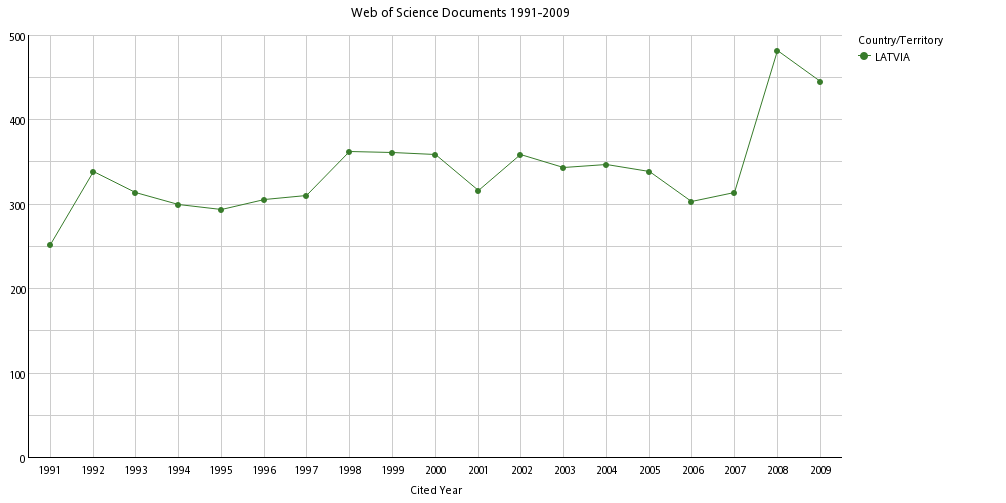 Avots: Thomson ReutersInformējot par Latvijas situāciju par Latvijas pieteikto Eiropas Patentu ofisa (turpmāk – EPO) patentu skaitu uz miljonu iedzīvotāju no 1997. līdz 2009.gadam, var secināt, ka pieteikto patentu skaits korelē ar P&A pieejamā finansējuma apjomu, jo palielinoties finansējumam zinātniski pētnieciskajam darbam 2005.-2008.gadā, proporcionāli ir palielinājies arī pieteikto patentu skaits. Latvijas pieteikto EPO patentu skaits uz miljonu iedzīvotāju no 1997. līdz 2009.gadam4.attēlsAvots: EUROSTAT2009.gadā EPO patentu skaita ziņā Latvija ES-27 dalībvalstu vidū ieņēma 20.vietu ar rādītāju 10,4 pieteiktie EPO patenti uz miljonu iedzīvotāju. Pozitīvu attīstības tendenci apliecina pieteikto EPO patentu skaita uz miljonu iedzīvotāju vidējais gada pieauguma rādītājs Latvijā, kur 2002.-2007.gada pieaugums sasniedza 25,2%. Minētais rādītājs kopā ar Lietuvu ir 4.-5.augstākais ES-27 un citu izvēlēto valstu vidū, atpaliekot vienīgi no Igaunijas (32,6%), Ķīnas (31,1%) un Turcijas (29,6%). Savukārt ES-27 dalībvalstu vidējais rādītājs ir tikai 2,7% uz miljonu iedzīvotāju.Kopumā Latvijā zinātnes un tehnoloģiju jomā joprojām pastāv šādi izaicinājumi:mazs nodarbināto skaits zinātnē un pētniecībā (zinātnieku novecošanās, nepietiekams doktorantu skaits);mazattīstīta zinātnes un pētniecības infrastruktūra, nepietiekams moderni aprīkotu laboratoriju skaits tehnoloģiskas ievirzes projektu īstenošanai;vājš pētījumu rezultātu komercializācijas potenciāls, vāja sadarbība starp zinātnes un rūpniecības sektoriem;Latvijas biznesa struktūru galvenokārt veido mazie un vidējie uzņēmumi, kuriem nav kapacitātes investēt P&A, un vidēji zems augsto tehnoloģiju sektors.Zinātnes un tehnoloģijas attīstības pamatnostādnēs 2009.-2013.gadam noteiktais mērķis, uzdevumi un plānotie darbības rezultāti	Latvijas zinātnes un tehnoloģiju attīstības politikas galvenais mērķis ir veidot zinātni un tehnoloģijas kā pilsoniskās sabiedrības, ekonomikas un kultūras ilgtermiņa attīstības pamatu, nodrošinot zināšanu ekonomikas īstenošanu un ilgtspējīgu tās izaugsmi. Mērķis sasniedzams, īstenojot šādus uzdevumus: sekmēt zinātniskai darbībai nepieciešamā intelektuālā potenciāla un infrastruktūras atjaunošanu un attīstību, veidojot universitātes par starptautiski konkurētspējīgiem P&A attīstības centriem, ar kuriem sadarbojoties attīstās augstākās izglītības institūcijas reģionos, stiprināt citas valsts un privātās zinātniskās institūcijas; nodrošināt būtisku valsts investīciju pieaugumu zinātnē un tehnoloģiju attīstībā, panākot to, lai finansējuma piešķiršanas mehānisms nodrošinātu pieaugošu privātā sektora investīciju piesaisti;veicināt zinātniskās darbības konkurētspēju starptautiskā līmenī, sekmējot starptautisko sadarbību zinātnes un tehnoloģiju attīstības jomā;sekmēt zināšanu un tehnoloģiju pārnesi, veidojot inovatīvai darbībai labvēlīgu institucionālo vidi un atbalsta pasākumus, veicināt publisko un privāto partnerību.	Lai līdz 2013.gadam sasniegtu izvirzīto Latvijas zinātnes un tehnoloģiju attīstības politikas mērķi un uzdevumus, pamatnostādnēs noteikti šādi īstenošanas rezultāti un sasniegšanas indikatori: Sekmēt zinātniskai darbībai nepieciešamā intelektuālā potenciāla un infrastruktūras atjaunošanu un attīstību, nostiprinot universitāšu vadošo lomu augstākās izglītības un zinātnes attīstībā un stiprināt citas zinātniskās institūcijas: ikgadējais sagatavoto jauno zinātņu doktoru skaita pieaugums līdz 425 zinātņu doktoriem/gadā; zinātnisko darbinieku skaita, tai skaitā privātajā sektorā nodarbināto skaita pieaugums, sasniedzot 4,0 zinātnisko darbinieku skaitu uz 1 000 nodarbinātajiem;    studentu skaita dabas zinātņu un inženierzinātņu studiju programmās pieaugums līdz 18,6 % no kopējā studentu skaita;modernizēta ne mazāk kā 30 zinātnisko institūciju (zinātnisko institūciju reģistrā reģistrēto valsts zinātnisko institūtu, valsts augstskolu un valsts augstskolu zinātnisko institūtu) pētniecības infrastruktūra, koncentrējot zinātni un pētniecību atsevišķos zinātnes centros; starptautiskās datu bāzēs Web of Knowledge, Scopus, ISI SCI (Institute of Scientific Information Science Citation Index), SSCI (Social Sciences Citation Index), A&HCI (Arts&Humanities Citation Index) un citās nozaru vadošajās datu bāzēs referēto zinātnisko publikāciju skaita pieaugums par 25% gadā; zinātniskajā periodikā plašā zinātnes nozaru spektrā izdotas zinātniskās publikācijas ar augstāku par vidējo citējamības indeksu. Nodrošināt būtisku valsts investīciju pieaugumu zinātnē un tehnoloģiju attīstībā, panākot to, lai finansējuma piešķiršanas mehānisms nodrošinātu pēc iespējas lielāku privātā sektora investīciju piesaisti:privāto investīciju apmēra pieaugums, sasniedzot 1 % no IKP;mērķtiecīgai valsts budžeta līdzekļu izlietošanai un fundamentālo un lietišķo pētījumu attīstībai reizi četros gados definētas valsts prioritārās zinātnes nozares.  Veicināt zinātniskās darbības konkurētspēju starptautiskā līmenī, sekmējot starptautisko sadarbību zinātnes un tehnoloģiju attīstības jomā:piesaistītais finansējums no starptautiskajiem avotiem (līdz 20 % no kopējām ikgadējām investīcijām zinātniskajai darbībai); starptautiskās zinātniskās sadarbības projektu skaita ar ārvalstu zinātniskajām grupām un firmām ikgadējais pieaugums par 10 %;izveidoti 4 Eiropas nozīmes pētniecības infrastruktūras objekti.  Sekmēt zināšanu un tehnoloģiju pārnesi, veidojot inovatīvai darbībai labvēlīgu institucionālo vidi un atbalsta pasākumus: augstskolās un zinātniskajos institūtos izveidotas zinātnes menedžmenta struktūrvienības;ieviestas valsts atbalsta programmas tehnoloģiju pārneses un inovācijas attīstībai, kuru ietvaros atbalstīta vismaz 420 jaunu produktu izstrāde un ieviešana ražošanā;izstrādāti un ieviesti valsts augstskolu un valsts zinātnisko institūtu intelektuālā īpašuma aizsardzības un attīstības pasākumi;universitāšu un publisko zinātnisko institūciju attīstības stratēģijās (plānos) tiek ievērotas Eiropas Komisijas „Rekomendācijas par intelektuālā īpašuma pārvaldi zināšanu pārnesē (COM (2007) 182)”.Minētie indikatori tika noteikti atbilstoši Zinātniskās darbības likuma 33.panta otrajā daļā noteiktajam Ministru kabinetam, iesniedzot Saeimai gadskārtējo likumu par valsts budžetu, paredzēt ikgadēju finansējuma pieaugumu zinātniskajai darbībai ne mazāku par 0,15 procentiem no iekšzemes kopprodukta, līdz valsts piešķirtais finansējums zinātniskajai darbībai sasniedz vismaz vienu procentu no iekšzemes kopprodukta. Tomēr, ņemot vērā Ministru kabineta 2009.gada 16.septembra rīkojuma Nr.631 „Par Zinātnes un tehnoloģijas attīstības pamatnostādnēm 2009.-2013.gadam” 3.punktā noteikto pamatnostādnēs paredzētos rīcības virzienus īstenot piešķirto valsts budžeta līdzekļu ietvaros, 2009.-2011.gadā finansējums tika piešķirts tādā apmērā, kas nenodrošināja pamatnostādnēs noteikto indikatoru īstenošanu pilnā apmērā. Ņemot vērā minēto rīkojumu, arī rīcības plāns 2012. – 2013.gadam izstrādāts piešķirto valsts budžeta līdzekļu ietvaros, un, visticamāk, vairāki indikatori varētu tikt sasniegti šādā apjomā:ikgadējais sagatavoto jauno zinātņu doktoru skaita pieaugums līdz 300 zinātņu doktoriem/gadā; modernizēta ne mazāk kā 27 zinātnisko institūciju (zinātnisko institūciju reģistrā reģistrēto valsts zinātnisko institūtu, valsts augstskolu un valsts augstskolu zinātnisko institūtu) pētniecības infrastruktūra, koncentrējot zinātni un pētniecību atsevišķos zinātnes centros; privāto investīciju apmēra pieaugums, sasniedzot 0,3 % no IKP;starptautiskās zinātniskās sadarbības projektu skaita ar ārvalstu zinātniskajām grupām un firmām ikgadējais pieaugums par 5 %;ieviestas valsts atbalsta programmas tehnoloģiju pārneses un inovācijas attīstībai, kuru ietvaros atbalstīta vismaz 420 jaunu produktu izstrāde un ieviešana ražošanā.Lai izvērtētu pamatnostādnēs noteikto mērķu īstenošanā sasniegtos rezultātus un rezultatīvos rādītājus un raksturotu pašreizējo situāciju zinātnes un tehnoloģiju jomā, Izglītības un zinātnes ministrija ir izstrādājusi un 2012.gada 17.aprīlī Ministru kabinetā iesniegusi Informatīvo ziņojumu „Par Zinātnes un tehnoloģijas attīstības pamatnostādņu 2009. – 2013.gadam ieviešanas rīcības plāna 2010.-2011.gadam izpildi” (vēstules Nr.1-05/1663) (turpmāk – ziņojums). Ziņojumā ir sniegts kopsavilkums par 2010.un 2011.gadā paveikto pamatnostādņu īstenošanā un detalizēti analizēta Zinātnes un tehnoloģijas attīstības pamatnostādņu 2009. – 2013.gadam ieviešanas rīcības plānā 2010.-2011.gadam iekļauto uzdevumu izpilde. No 75 pasākumiem, kuru izpildi plānots nodrošināt līdz 2011.gada beigām, 49 pasākumi ir izpildīti, 23 pasākumi ir daļēji izpildīti un to izpilde turpinās, 3 pasākumu izpilde ir atlikta Ministru kabineta un Finanšu ministrijas kā Vadošās iestādes pieņemto lēmumu rezultātā vai neapstiprinātu projektu ar Latvijas partneru dalību dēļ (sīkāk skat. ziņojuma 28., 33., 55.lpp.). 30% no pasākumiem tika izpildīti daļēji, jo 2010.gadā zinātnei samazinātā finansējuma dēļ un valsts līdzfinansējuma trūkuma dēļ netika sasniegti norādītie rezultatīvie rādītāji, tai skaitā starptautiskās sadarbības pasākumi tādā apmērā, kā plānots. Minēto pasākumu izpildi plānots turpināt 2012.-2013.gada periodā. Pilns ziņojuma teksts atrodams arī Izglītības un zinātnes ministrijas mājas lapā http://izm.izm.gov.lv/nozares-politika/zinatne/8735.html zinātnes sadaļā. Rīcības plāna mērķis, paredzētie pasākumi un darbības rezultāti Rīcības plāna mērķis ir noteikt pamatnostādnēs definēto mērķu un rīcības virzienu īstenošanai nepieciešamos veicamos pasākumus, tiešos darbības rezultātus un termiņus pasākumu īstenošanai, tādējādi veidojot zinātni un tehnoloģijas kā pilsoniskās sabiedrības, ekonomikas un kultūras ilgtermiņa attīstības pamatu, nodrošinot zināšanu ekonomikas īstenošanu un ilgtspējīgu tās izaugsmi. Rīcības plānā noteiktie pasākumi, to īstenošanai nepieciešamais finansējums un konkrētu uzdevumu izpildei noteiktie termiņi, kā arī par rīcības plānā ietverto pasākumu īstenošanu atbildīgās institūcijas un sagaidāmie rezultāti ir norādīti klāt pievienotajā tabulā. Rīcības plānā paredzētie pasākumi, to īstenošanas termiņi, finansējums, par īstenošanu atbildīgās institūcijas un tiešie darbības rezultāti 2012.-2013.gadam*Paskumi, kuriem finansējums tiek aprēķināts visam tā izpildes periodam, jo finansējuma sadalījums pa gadiem atbilstoši līgumos/vienošanās par projektu īstenošanu noteiktajam neatspoguļo reālo situāciju, ņemot vērā, ka faktiskā finanšu plūsma projektā atšķiras no finanšu plūsmas, kas tiek plānota valsts budžetā, ievērojot kārtību, kādā tiek paredzēti valsts budžeta līdzekļi ES projektu īstenošanai un veikti maksājumi finansējuma saņēmējiem. Papildus tam, nav iespējams precīzi prognozēt iespējamās nobīdes 2007.-2013. gadu periodā, ievērojot, ka projektu īstenošana un finansējuma apguve var kavēties objektīvu iemeslu dēļ.5. Pārskatu sniegšanas un novērtēšanas kārtība	Lai novērtētu rīcības plāna izpildi, rīcības plāna īstenošanā iesaistītām institūcijām katru gadu līdz kārtējā gada 1.oktobrim iesniegt Izglītības un zinātnes ministrijā pārskatu par iepriekšējā gada uzdevumu izpildi. Līdz 2013.gada 1.decembrim Izglītības un zinātnes ministrija sagatavo un iesniedz Ministru kabinetā informatīvo  par pamatnostādņu īstenošanas gaitu, aptverot visu rīcības plānā noteikto pasākumu izpildi.	Līdz 2013.gada 1.decembrim Izglītības un zinātnes ministrija sagatavo un noteiktā kārtībā iesniedz izskatīšanai Ministru kabinetā Zinātnes un tehnoloģijas attīstības pamatnostādņu projektu 2014.-2020.gadam.Veselības ministre,Izglītības un zinātnes ministra pienākumu izpildītāja_______________________________ I.CirceneIesniedzējs: Veselības ministre,Izglītības un zinātnes ministra pienākumu izpildītāja_______________________________ I.CirceneVīza: 		Nodrošinājuma un finanšu departamenta  direktora vietniece nodrošinājuma jomā, valsts sekretāra pienākumu izpildītāja ____________________ S.Sidiki17.07.2012 15:585407Kurzemniece, 67047963ineta.kurzemniece@izm.gov.lvLietotie saīsinājumi3.lpp.Ievads4Situācijas raksturojums62. Zinātnes un tehnoloģijas attīstības pamatnostādnēs 2009.-2013.gadam noteiktais mērķis, uzdevumi un plānotie darbības rezultāti103. Rīcības plāna mērķis, paredzētie pasākumi un darbības rezultāti124. Rīcības plānā paredzētie pasākumi, to īstenošanas termiņi, finansējums, par īstenošanu atbildīgās institūcijas un tiešie darbības rezultāti 2012.-2013.gadam145. Pārskatu sniegšanas un novērtēšanas kārtība272008200920102011201220132015*2020*Kopējais finansējums P&A (milj. lati)99,559,977,080,284,8131,6169,2331,1% no IKP0,620,460,600,610,610,891,01,5Sasaiste ar pamatnostādnēs noteiktajiem politikas mērķiem, rīcības virzieniemLatvijas zinātnes un tehnoloģiju attīstības politikas galvenais mērķis ir veidot zinātni un tehnoloģijas kā pilsoniskās sabiedrības, ekonomikas un kultūras ilgtermiņa attīstības pamatu, nodrošinot zināšanu ekonomikas īstenošanu un ilgtspējīgu tās izaugsmi. Plānā noteiktie veicamie pasākumi, tiešie darbības rezultāti un termiņi to īstenošanai plānoti, lai izpildītu pamatnostādnēs definēto mērķi un rīcības virzienus. Latvijas zinātnes un tehnoloģiju attīstības politikas galvenais mērķis ir veidot zinātni un tehnoloģijas kā pilsoniskās sabiedrības, ekonomikas un kultūras ilgtermiņa attīstības pamatu, nodrošinot zināšanu ekonomikas īstenošanu un ilgtspējīgu tās izaugsmi. Plānā noteiktie veicamie pasākumi, tiešie darbības rezultāti un termiņi to īstenošanai plānoti, lai izpildītu pamatnostādnēs definēto mērķi un rīcības virzienus. Latvijas zinātnes un tehnoloģiju attīstības politikas galvenais mērķis ir veidot zinātni un tehnoloģijas kā pilsoniskās sabiedrības, ekonomikas un kultūras ilgtermiņa attīstības pamatu, nodrošinot zināšanu ekonomikas īstenošanu un ilgtspējīgu tās izaugsmi. Plānā noteiktie veicamie pasākumi, tiešie darbības rezultāti un termiņi to īstenošanai plānoti, lai izpildītu pamatnostādnēs definēto mērķi un rīcības virzienus. Latvijas zinātnes un tehnoloģiju attīstības politikas galvenais mērķis ir veidot zinātni un tehnoloģijas kā pilsoniskās sabiedrības, ekonomikas un kultūras ilgtermiņa attīstības pamatu, nodrošinot zināšanu ekonomikas īstenošanu un ilgtspējīgu tās izaugsmi. Plānā noteiktie veicamie pasākumi, tiešie darbības rezultāti un termiņi to īstenošanai plānoti, lai izpildītu pamatnostādnēs definēto mērķi un rīcības virzienus. Plānā noteiktais mērķisĪstenot pamatnostādnes, veidojot zinātni un tehnoloģijas kā pilsoniskās sabiedrības, ekonomikas un kultūras ilgtermiņa attīstības pamatu, nodrošinot zināšanu ekonomikas īstenošanu un ilgtspējīgu tās izaugsmiĪstenot pamatnostādnes, veidojot zinātni un tehnoloģijas kā pilsoniskās sabiedrības, ekonomikas un kultūras ilgtermiņa attīstības pamatu, nodrošinot zināšanu ekonomikas īstenošanu un ilgtspējīgu tās izaugsmiĪstenot pamatnostādnes, veidojot zinātni un tehnoloģijas kā pilsoniskās sabiedrības, ekonomikas un kultūras ilgtermiņa attīstības pamatu, nodrošinot zināšanu ekonomikas īstenošanu un ilgtspējīgu tās izaugsmiĪstenot pamatnostādnes, veidojot zinātni un tehnoloģijas kā pilsoniskās sabiedrības, ekonomikas un kultūras ilgtermiņa attīstības pamatu, nodrošinot zināšanu ekonomikas īstenošanu un ilgtspējīgu tās izaugsmiRīcības virziens mērķa sasniegšanaiSekmēt zinātniskās darbības intelektuālā potenciāla un infrastruktūras atjaunošanu un attīstību, nostiprinot augstskolu vadošo lomu augstākās izglītības un zinātnes attīstībā un stiprināt citas zinātniskās institūcijasSekmēt zinātniskās darbības intelektuālā potenciāla un infrastruktūras atjaunošanu un attīstību, nostiprinot augstskolu vadošo lomu augstākās izglītības un zinātnes attīstībā un stiprināt citas zinātniskās institūcijasSekmēt zinātniskās darbības intelektuālā potenciāla un infrastruktūras atjaunošanu un attīstību, nostiprinot augstskolu vadošo lomu augstākās izglītības un zinātnes attīstībā un stiprināt citas zinātniskās institūcijasSekmēt zinātniskās darbības intelektuālā potenciāla un infrastruktūras atjaunošanu un attīstību, nostiprinot augstskolu vadošo lomu augstākās izglītības un zinātnes attīstībā un stiprināt citas zinātniskās institūcijasPasākumi izvirzītā mērķa sasniegšanaiIzpildes termiņiAtbildīgā institūcija un iesaistītā institūcijaTiešie darbības rezultātiParedzētais finansējums gadā un tā avoti1.1. Izstrādāt vienotu pārvaldības un likumdošanas modeli augstākajā izglītībā un zinātnē, mainot augstskolu pārvaldes principus, nodalot akadēmisko un administratīvo kompetenci, pakāpeniski pārejot uz pilnīgu doktorantūras studiju finansējumu no valsts budžeta, ik gadu palielinot valsts budžeta finansēto doktorantūras studentu īpatsvaru.2013.gada decembrisIZMIzstrādāta un MK izskatīšanai iesniegta koncepcija, paredzot variantus vienotam pārvaldības un likumdošanas modelim augstākajā izglītībā un zinātnē.Nav nepieciešams.1.2. Veikt zinātnes un inovāciju politikas un zinātnisko institūciju ārējo novērtēšanu atbilstoši MK 2011.gada 26.aprīlī (prot.Nr.27, 29.§.) pieņemtajam informatīvajam ziņojumam „Par darbības programmas „Cilvēkresursi un nodarbinātība” 1.1.1.1.aktivitāti „Zinātnes un inovāciju politikas veidošanas un administratīvās kapacitātes stiprināšana”” minētajam.2012.gada decembrisIZMVeikta 136 Zinātnisko institūciju reģistrā reģistrēto zinātnisko institūciju starptautiska izvērtēšana;Ziemeļu valstu ministru padome ir veikusi zinātnes un inovāciju politikas ārējo izvērtēšanu.Tehniskā palīdzība IZM kā atbildīgajai iestādei Latvijā” finansējums 318 720 latu.1.3.Sagatavot un noteiktā kārtībā iesniegt izskatīšanai MK grozījumus Zinātniskās darbības likumā, paaugstinot zinātnisko institūciju dibināšanas kritērijus.2013.gada septembrisIZMIzstrādāti un iesniegti izskatīšanai MK grozījumi Zinātniskās darbības likumā, paaugstinot zinātnisko institūciju dibināšanas kritērijus.Nav nepieciešams.1.4. Sagatavot un noteiktā kārtībā iesniegt izskatīšanai grozījumus MK 2009.11.10.noteikumos Nr. 1316 „Bāzes finansējuma piešķiršanas kārtība valsts zinātniskajiem institūtiem, valsts augstskolām un valsts augstskolu zinātniskajiem institūtiem”, nodrošinot bāzes finansējuma piešķiršanu tikai konkurētspējīgām valsts zinātniskajām institūcijām atbilstoši starptautisko ekspertu noteiktajiem kritērijiem.2013.gada decembrisIZM Nodrošināta bāzes finansējuma piešķiršana tikai konkurētspējīgām valsts zinātniskajām institūcijām atbilstoši starptautisko ekspertu noteiktajiem kritērijiem.Nav nepieciešams.1.5. Izstrādāt finansējuma piešķiršanas metodiku, nodrošinot fundamentālo un lietišķo pētījumu izstrādi un Valsts pētījumu programmu finansēšanu saskaņā ar prioritāšu principu. 2013.gada decembrisIZM sadarbībā ar LZPIzstrādāta finansējuma piešķiršanas metodika, nodrošinot fundamentālo un lietišķo pētījumu izstrādi un Valsts pētījumu programmu finansēšanu saskaņā ar prioritāšu principuNav nepieciešams.1.6. Lai sekmētu SCI publikāciju skaita īpatsvara palielināšanos, iegādāties zinātniskajām institūcijām pieeju starptautiskajām zinātniskās literatūras datu bāzēm Science Direct, Scopus, kā arī specializētajām zinātniskās literatūras datu bāzēm.2012.gadaseptembrisIZMIegādāta pieeja starptautiskajām zinātniskās literatūras datu bāzēm Science Direct, Scopus, 2 specializētajām zinātniskās literatūras datu bāzēm.SCI publikāciju skaita īpatsvars universitātēs palielināts par 10 % gadā.ERAF 2.1.1.3.2.apakšaktivitātes finansējums 2007.-2013.gadam datu bāzu iegādei – 2 000 000 latu*.Nodrošināt valsts budžeta vietu sadalījumu atbilstoši valsts tautsaimniecības un sabiedrības attīstībai prioritārām (tai skaitā dabaszinātņu un inženierzinātņu) nozarēm.Ikgadējs.IZMValsts budžeta vietu sadalījums atbilst valsts tautsaimniecības un sabiedrības attīstībai prioritārām (tai skaitā dabaszinātņu un inženierzinātņu) nozarēm.Valsts budžeta programma 03.00.00 „Augstākā izglītība” 81 034 510 latu. 1.8. Lai sagatavotu augsti kvalificētus speciālistus prioritārajās izglītības tematiskajās grupās, turpināt īstenot 1.1.2.1.1.apakšaktivitāti „Atbalsts maģistra studiju programmu īstenošanai”.2013.gada septembrisIZM sadarbībā ar VIAALatvijas augstskolās ESF atbalstu saņēmuši maģistranti prioritārajās jomās: 2012.gadā – 700 maģistranti; 2013.gadā – 1500 maģistranti.Kopējais ESF 1.1.2.1.1.apakšaktivitātes finansējums 2007.-2013.gadam – 8 717 030 latu*.1.9. Sagatavot zinātņu doktorus (t.sk. reģionālajās augstskolās), īstenojot 1.1.2.1.2.apakšaktivitāti "Atbalsts doktora studiju programmu īstenošanai" ietvaros plānotos augstskolu projektus.2013.gada decembrisIZM sadarbībā ar VIAALatvijas augstskolās zinātnisko grādu ieguvuši  jauni zinātņu doktori: 2012.gadā – 300 doktori, 2013.gadā – 300 doktori. Reģionālajās augstskolās sagatavoti vismaz 200 zinātņu doktori.Kopējais ESF 1.1.2.1.2.apakšaktivitātes finansējums 2007.-2013.gadam - 37 168 220 latu*.1.10. Iesaistīt jaunus zinātniekus projektos un to vadībā, tai skaitā papildus cilvēkresursu piesaisti no ārvalstīm, veidojot jaunas zinātniskās grupas un sadarbību ar augstskolām, pētniecības centriem un uzņēmumiem, īstenojot darbības programmas „Cilvēkresursi un nodarbinātība” papildinājumu 1.1.1.2.aktivitātes „Cilvēkresursu piesaiste zinātnei” ietvaros plānotos projektus. 2013.gada decembris VIAANodrošināta vismaz 35 projektu īstenošana.Kopējais ESF 1.1.1.2.aktivitātes finansējums 2007.-2013.gadam –   49 094 601 latu*.1.11. Izstrādāt un noteiktā kārtībā iesniegt izskatīšanai MK noteikumu projektu par darbības programmas „Cilvēkresursi un nodarbinātība” papildinājumu 1.1.1.2.aktivitātes „Cilvēkresursu piesaiste zinātnei” otro projektu atlases kārtu, atbalstot pēcdoktorantūras pētniecību un paredzot finansējuma piešķiršanu pētījumu projektiem, iesaistot jaunus zinātniekus, papildu cilvēkresursus no ārvalstīm, veidojot jaunas zinātniskās grupas un sadarbību ar augstskolām, pētniecības centriem un uzņēmumiem.2012.gada septembrisIZMIzstrādāts un MK apstiprināts MK noteikumu projekts, paredzot atbalstu pēcdoktorantūras pētniecībai un jaunu zinātnieku, papildu cilvēkresursu no ārvalstīm piesaisti, veidojot jaunas zinātniskās grupas un sadarbību ar augstskolām, pētniecības centriem un uzņēmumiem.Kopējais ESF 1.1.1.2.aktivitātes finansējums otrai kārtai 2012.-2013.gadam – 9779 636 latu*. 1.12. Attīstīt humanitārās un sociālās zinātnes, īstenojot valsts pētījumu programmu "Nacionālā identitāte (valoda, Latvijas vēsture, kultūra un cilvēkdrošība)" humanitāro un sociālo zinātņu jomu attīstībai. 2013.gada decembrisIZM1) aizstāvēto promocijas darbu skaits – 47;2) iesaistīto jauno zinātnieku īpatsvars pret kopējo programmā iesaistīto zinātnieku skaitu ( izteiksmē) – 24%;3) zinātniskajā periodikā publicēto zinātnisko publikāciju, kas ir citētas zinātniskajā literatūrā un ir iekļautas starptautiski pieejamās zinātniskajās datu bāzēs (WoS, Scopus, ERIH u.c.), absolūtais skaits – 97, relatīvais skaits – 0,65;uz 1 zinātnieku (PLE izteiksmē);sagatavoto un izdoto monogrāfiju skaits – 116;programmas rezultātu popularizēšanas interaktīvie pasākumi, kuru mērķu grupās iekļauti arī izglītojamie, skaits:-konferences - 68,-semināri - 172,-populārzinātniskas publikācijas - 432,-izstādes- 7.Valsts budžeta apakšprogramma 05.12. „Valsts pētījumu programmas”  800 000 latu. 1.13. Turpināt modernizēt augstskolu (t.sk. reģionālo augstskolu) telpas un iekārtas, īstenojot 3.1.2.1.1.apakšaktivitātes „Augstākās izglītības iestāžu telpu un iekārtu modernizēšana studiju programmu kvalitātes uzlabošanai, tajā skaitā nodrošinot izglītības programmu apgūšanas iespējas arī personām ar funkcionālajiem traucējumiem” ietvaros atbalstītos projektus.2013.gada decembrisIZM, VIAAModernizētas telpas un aprīkojums 6 universitātēs un 10 augstskolās.Kopējais ERAF 3.1.2.1.1.apakšaktivitātes finansējums 2007.-2013.gadam – 85 374 366 latu*.1.14. Attīstīt zinātnes infrastruktūru deviņos valsts nozīmes pētniecības centros darbību darbības programmas „Uzņēmējdarbība un inovācijas” papildinājuma 2.1.1.3.1. apakšaktivitātes „Zinātnes infrastruktūras attīstība” ietvaros.2013.gada decembrisIZM, VIAAUzlabota zinātniskā infrastruktūra 9 valsts nozīmes zinātnes centros Kopējais ERAF 2.1.1.3.1.apakšaktivitātes pirmās kārtas finansējums 2007.-2013.gadam – 56 348 117 latu*.1.15. Izveidot nākamās paaudzes datu pārraides tīklu zinātniskās darbības nodrošināšanai no darbības programmas "Uzņēmējdarbība un inovācijas" papildinājuma 2.1.1.3.2.apakšaktivitātes "Informācijas tehnoloģiju infrastruktūras un informācijas sistēmu uzlabošana zinātniskajai darbībai". 2013.gada decembris IZMIzveidots Latvijas akadēmiskais pamattīkls un modernizēta IT infrastruktūra. Kopējais ERAF 2.1.1.3.2.apakšaktivitātes finansējums 2007.-2013.gadam – 10 514 363 latu*.1.16. Izveidot vienotu informatīvu sistēmu, iekļaujot tajā informāciju par akadēmisko un zinātnisko personālu, iegādātajām pētnieciskajām iekārtām, valsts budžeta finansētajiem pētījumiem. 2013.gada decembrisIZMIzveidota vienota informatīva sistēma ar informāciju par akadēmisko un zinātnisko personālu, iegādātajām pētnieciskajām iekārtām, valsts budžeta finansētajiem pētījumiem.Kopējais ERAF 2.1.1.3.2.apakšaktivitātes finansējums 2007.-2013.gadam – 10 514 363 latu*.Rīcības virziens mērķa sasniegšanai2. Nodrošināt būtisku valsts investīciju pieaugumu zinātnē un tehnoloģiju attīstībā, lai finansējuma piešķiršanas mehānisms piesaistītu pēc iespējas lielākas privātā sektora investīcijas. 2. Nodrošināt būtisku valsts investīciju pieaugumu zinātnē un tehnoloģiju attīstībā, lai finansējuma piešķiršanas mehānisms piesaistītu pēc iespējas lielākas privātā sektora investīcijas. 2. Nodrošināt būtisku valsts investīciju pieaugumu zinātnē un tehnoloģiju attīstībā, lai finansējuma piešķiršanas mehānisms piesaistītu pēc iespējas lielākas privātā sektora investīcijas. 2. Nodrošināt būtisku valsts investīciju pieaugumu zinātnē un tehnoloģiju attīstībā, lai finansējuma piešķiršanas mehānisms piesaistītu pēc iespējas lielākas privātā sektora investīcijas. Pasākumi izvirzītā mērķa sasniegšanaiIzpildes termiņiAtbildīgā institūcija un iesaistītā institūcijaTieši darbības rezultātiParedzētais finansējums gadā un tā avoti2.1.Organizējot starptautisku zinātnes un inovāciju politikas izvērtējumu, iekļaut izvērtējumu par Latvijas Zinātnes padomes piemērotāko juridiskā statusa formu.2012.gada decembrisIZMZiemeļu valstu ministru padomes veikts zinātnes un inovāciju politikas starptautisks izvērtējums, saņemtas rekomendācijas no Ziemeļu ministru padomes piesaistītajiem starptautiskajiem ekspertiem par Latvijas Zinātnes padomes piemērotāko juridiskā statusa formu.Tehniskā palīdzība IZM kā atbildīgajai iestādei Latvijā” finansējums 318 720 latu.2.2. Attīstīt lietišķos pētījumus konkurētspējīgu tehnoloģiju jomā, īstenojot valsts pētījumu programmas par prioritātēm atzītos zinātnes virzienos tautsaimniecībai nozīmīgas jomās.Pastāvīgi.IZMĪstenotas 5 valsts pētījumu programmas par prioritātēm atzītos zinātnes virzienos tautsaimniecībai nozīmīgas jomās.Valsts budžeta apakšprogramma 05.12.00 „Valsts pētījumu programmas” 4 000 000 latu.2.3. Īstenot praktiskas ievirzes pētniecības projektus, nodrošinot esošās zinātnieku grupas un zinātniekus ar konkrētu, tieši pētījumu veikšanai nepieciešamo aprīkojumu (aparatūru, materiāliem un reaģentiem, IT tehnoloģijām, papildaprīkojumu), kā arī sedzot pārējās ar pētījumu veikšanu saistītās izmaksas darbības programmas "Uzņēmējdarbība un inovācijas" papildinājuma 2.1.1.1.atktivitātes "Atbalsts zinātnei un pētniecībai" ietvaros. 2013.gada decembrisVIAAĪstenoti vismaz 122 praktiskas ievirzes pētniecības projekti.Kopējais ERAF 2.1.1.1.aktivitātes finansējums 2007.-2013.gadam - 52 396 072 latu*.2.4.Izstrādāt un noteiktā kārtībā iesniegt izskatīšanai MK noteikumu projektu par darbības programmas „Uzņēmējdarbība un inovācijas” papildinājuma 2.1.1.3.1.apakšatktivitātes „Zinātnes infrastruktūras attīstība” trešo projektu atlases kārtu, paredzot pētnieciskās infrastruktūras iegādi zinātniskām institūcijām un komersantiem uz tirgu orientētu pētījumu veikšanai. 2012.gada decembrisIZMApstiprināti MK noteikumi, kuros paredzēta pētnieciskās infrastruktūras iegāde zinātniskām institūcijām un komersantiem uz tirgu orientētu pētījumu veikšanai.Kopējais ERAF 2.1.1.3.1.aktivitātes 3.projektu atlases kārtas finansējums 2012.-2013.gadam – 18 331 604 latu*.Izstrādāt un noteiktā kārtībā iesniegt MK informatīvo ziņojumu par turpmākajām veicamajām darbībām un atbildīgajām institūcijām Eiropas līmeņa izcilības platformas izveidei konkurētspējīgu tehnoloģiju Baltijas reģiona attīstībai, veidojot ES līmeņa zinātniskas infrastruktūras. 2012.gada septembris.IZM Izstrādāts un MK izskatīts informatīvais ziņojums, kurā noteiktas konkrētas tālākās darbības un atbildīgās institūcijas Eiropas līmeņa izcilības platformas izveidei konkurētspējīgu tehnoloģiju attīstībai, uzsverot ieguldījumu augstākajā izglītībā, zinātnē un inovācijās.Nav nepieciešams.2.6. Turpināt atbalstīt Kompetences centru darbību, lai sekmētu komersantu un zinātnieku sadarbību jaunu produktu un tehnoloģiju izstrādēIkgadējs.EM, LIAAPiešķirts finansējums 6 kompetences centru darbības nodrošināšanai, līdz 2015.gadam izstrādāti 185 jauni produkti un tehnoloģijas.Kopējais ERAF apakšaktivitātes 2.1.2.1.1. finansējums 2007.-2013.g.:
37 373 845 lati*.2.7. Uzsākt īstenot jaunu produktu un tehnoloģiju attīstības programmu, sniedzot atbalstu MVK pētniecības un produktu izstrādes pakalpojumu iegādei.2012.gada septembrisEM, LIAAPiešķirts finansējums 200 MVK, kas ievieš jaunus produktus vai tehnoloģijas.Kopējais ERAF apakšaktivitātes 2.1.2.2.4. finansējums 2007.-2013.g.:
2 000 000 latu*.2.8. Izstrādāt un uzsākt īstenot "zaļās" industrijas (eko inovāciju) atbalsta programmu, Norvēģijas finanšu instrumenta ietvaros.2012.gada decembrisEM, LIAAIzveidots tehnoloģiju inkubators Rīgā, kura ietvaros atbalstīti 40 uzņēmumi, kuri darbojas eko inovācijas jomā.Kopējais Norvēģu instrumenta finansējums 2012.-2016.g. 7 961 363 latu*.Rīcības virziens mērķa sasniegšanai3. Veicināt zinātniskās darbības konkurētspēju starptautiskā līmenī, sekmējot starptautisko sadarbību zinātnes un tehnoloģiju attīstības jomā3. Veicināt zinātniskās darbības konkurētspēju starptautiskā līmenī, sekmējot starptautisko sadarbību zinātnes un tehnoloģiju attīstības jomā3. Veicināt zinātniskās darbības konkurētspēju starptautiskā līmenī, sekmējot starptautisko sadarbību zinātnes un tehnoloģiju attīstības jomā3. Veicināt zinātniskās darbības konkurētspēju starptautiskā līmenī, sekmējot starptautisko sadarbību zinātnes un tehnoloģiju attīstības jomāPasākumi izvirzītā mērķa sasniegšanaiIzpildes termiņiAtbildīgā institūcija un iesaistītā institūcijaTieši darbības rezultātiParedzētais finansējums gadā un tā avoti3.1. Noslēgt līgumu ar Ziemeļu Ministru padomi par sadarbību pētniecībā un inovācijā, tai skaitā par sadarbību Latvijas zinātnes sistēmas un zinātnisko institūciju starptautiskajā izvērtēšanā.2012.gada jūnijs.IZM Noslēgts sadarbības līgums starp IZM un Ziemeļu ministru padomi, nodrošinot sadarbību Latvijas zinātnes sistēmas un zinātnisko institūciju starptautiskā izvērtēšanā.Nav nepieciešams.3.2. Lai sekmētu jaunu sadarbības projektu izstrādi un dalību tehnoloģiskajās platformās, īstenot darbības programmas "Uzņēmējdarbība un inovācijas" papildinājuma 2.1.1.2.atktivitātes "Atbalsts starptautiskās sadarbības projektiem zinātnē un tehnoloģijās (EUREKA, EUROSTARS, 7.IP, COST un citi)" ietvaros plānotos projektos. 2013.gada decembrisIZM sadarbībā ar VIAASniegts atbalsts 20 pētniecības projektiemKopējais ERAF 2.1.1.2.aktivitātes finansējums 2007.-2013.gadam -
4 366 560 lati*.3.3. Īstenot 7.Ietvara programmas, EUREKA, EUROSTARS, COST, ARTEMIS, ERA-NET, ERA-NET+, BONUS un citus starptautiskās sadarbības projektus zinātnē un tehnoloģijās.Pastāvīgi.IZMĪstenoti ap 30 7.Ietvara programmas, EUREKA, Eurostars, COST ARTEMIS, ERA-NET, ERA-NET+, BONUS starptautiskās sadarbības projekti zinātnē un tehnoloģijās.Valsts budžeta apakšprogramma 70.06.00  „Dalība Eiropas Savienības pētniecības un tehnoloģiju attīstības programmās” 1 000 000 latu.3.4. Īstenot LZP dalību „Science Europe” Ģenerālajā asamblejā.2012.gada decembrisIZM sadarbībā ar LZPNodrošināta dalības maksa LZP dalībai „Science Europe” Ģenerālajā asamblejā.Valsts budžeta apakšprogramma 05.15.00 „Latvijas Zinātnes padomes darbības nodrošināšana” 2108 lati.3.5. Izstrādāt un noteiktā kārtībā iesniegt izskatīšanai MK likumprojektu par Latvijas pilnvērtīgu dalību Eiropas Kosmosa aģentūras darbā.2012.gada decembrisIZMIzstrādāts un iesniegts MK izskatīšanai likumprojekts, kas paredz Latvijas pilnvērtīgu dalību Eiropas Kosmosa aģentūras darbā.Nav nepieciešams.3.6. Izstrādāt un noteiktā kārtībā iesniegt izskatīšanai MK „Latvijas nacionālās kosmosa pamatnostādnes” projektu kosmosa un tehnoloģiju izpētes jomā.2012.gada decembrisIZMIzstrādāts un iesniegts izskatīšanai MK pamatnostādņu projekts, kas paredz kosmosa un tehnoloģiju izpētes jomas attīstību.Nav nepieciešams.3.7. Piešķirt finansējumu Latvijas Republikas pārstāvju dalībai ES 7.IP pētniecības un tehnoloģiju attīstībai programmu komitejās, kopējās tehnoloģiju ierosmēs, kopējās plānošanas ierosmēs, Eiropas Komisijas (t.sk. Standing
Committee on Agricultural Research) un Padomes darba grupās un Eiropas Zinātnes Fondā. Pastāvīgi.IZM, LZA sadarbībā ar ZM, LLUNodrošināta pārstāvniecība / dalība 35 Latvijas pārstāvjiem.Valsts budžeta apakšprogramma 05.01. "Zinātniskās darbības nodrošināšana"150 000 latu.3.8. Īstenot Latvijas - Baltkrievijas divpusējās sadarbības projektus.2013.gada decembrisIZM sadarbībā ar LZA Īstenoti 4 pētniecības projekti Valsts budžeta apakšprogramma 05.01. "Zinātniskās darbības nodrošināšana" 61 000 latu.3.9. Īstenot Latvijas - Lietuvas - Taivānas trīspusējās sadarbības projektus. 2013.gada decembrisIZM sadarbībā ar LZA.Īstenoti 6 pētniecības projektivalsts budžeta apakšprogramma 05.01. "Zinātniskās darbības nodrošināšana" 88 000 latu.3.10. Īstenot Latvijas - Francijas sadarbības programmas "Osmoze" ietvaros atbalstītos projektus. Pastāvīgi.IZM sadarbībā ar LZA.Īstenoti 4 pētniecības projekti.valsts budžeta apakšprogramma 05.01. "Zinātniskās darbības nodrošināšana" 7 400 latu.3.11. Izstrādāt un noteiktā kārtībā iesniegt izskatīšanai MK informatīvo ziņojumu projektu par Latvijas nacionālo ceļa karti Latvijas dalībai Eiropas nozīmes Pētniecības infrastruktūras (ESFRI) attīstībā.2012.gada jūnijs.IZMIzstrādāta Latvijas nacionālā ceļa karte Latvijas dalībai Eiropas nozīmes Pētniecības infrastruktūras (ESFRI) attīstībā.Nav nepieciešams.3.12. Noslēgt vienošanās ar CLARIN, ESS, BBMRI ERIC konsorcijiem par Latvijas zinātnisko institūciju dalību Eiropas nozīmes Pētniecības infrastruktūru CLARIN, ESS, BBMRI attīstībā.2013.gada jūnijs.IZMLatvijas zinātniskās institūcijas piedalās Eiropas nozīmes Pētniecības infrastruktūru attīstībā (CLARIN, ESS, BBMRI).Valsts budžeta apakšprogramma 70.06.00 „Dalība Eiropas Savienības pētniecības un tehnoloģiju attīstības programmās”  55 000 latu.Rīcības virziens mērķa sasniegšanai4. Sekmēt zināšanu un tehnoloģiju pārnesi, izveidojot inovatīvai darbībai labvēlīgu vidi4. Sekmēt zināšanu un tehnoloģiju pārnesi, izveidojot inovatīvai darbībai labvēlīgu vidi4. Sekmēt zināšanu un tehnoloģiju pārnesi, izveidojot inovatīvai darbībai labvēlīgu vidi4. Sekmēt zināšanu un tehnoloģiju pārnesi, izveidojot inovatīvai darbībai labvēlīgu vidiPasākumi izvirzītā mērķa sasniegšanaiIzpildes termiņiAtbildīgā institūcija un iesaistītā institūcijaTieši darbības rezultātiParedzētais finansējums gadā un tā avoti4.1. EM sadarbībā ar IZM, VARAM un ZM, izstrādājot attīstības plānošanas dokumentu modernas industriālās politikas ieviešanai, ietvert tajā pasākumus arī pārnozaru inovācijas politikas ieviešanai.2012.gada decembrisEM sadarbībā ar IZM, VARAM un ZMEM sadarbībā ar IZM, VARAM un ZM izstrādāts un iesniegts izskatīšanai MK attīstības plānošanas dokuments modernas industriālās politikas ieviešanai, ietverot tajā pasākumus arī pārnozaru inovācijas politikas ieviešanai.Nav nepieciešams.4.2. Īstenot inovatīvas uzņēmējdarbības motivācijas programmu, lai veicinātu sabiedrības izpratni, kā arī izglītotu par inovāciju un uzņēmējdarbību, tajā skaitā motivētu pievērsties uzņēmējdarbībai, inovatīvu ideju un risinājumu izstrādei un tālākai to attīstīšanai.IkgadējsEM, LIAAIk gadu programmas ietvaros īstenotajos izglītojošajos, apmācību un informatīvajos pasākumos (piemēram, topošo uzņēmēju apmācību kurss, konkurss „Ideju kauss”, mentoringa programma, jauno uzņēmēju TV sacensībās, pasākumos, kas vērsti uz izglītojamo un pedagogu izglītošanu) iesaistītas vismaz 4500 personas.Tiek īstenots ERAF aktivitātes 2.3.1.2.ietvaros kopējais aktivitātes finansējums 2007.-2013.g.:
1 714 402 lati*.4.3. Turpināt īstenot Tehnoloģiju pārneses kontaktpunktu (TPK) valsts atbalsta programmu.2013.gada decembrisEM, LIAAAtbalstīta 8 TPK darbība augstskolās.Kopējais ERAF un valsts budžeta apakšaktivitātes 2.1.2.1.2. finansējums 2007.-2013.g.:
1 906 323 lati*.4.4. Turpināt īstenot Eiropas Komisijas līdzfinansēto Eiropas Biznesa atbalsta tīkla projektu.2013.gada decembrisEM, LIAA un LTCDalību Eiropas biznesa atbalsta tīklā Latvijā nodrošina LIAA un LTC, kā  ietvaros nodrošinātas komersantiem konsultācijas par sadarbības iespējām, par dalību ES programmās, veikti tehnoloģiju auditi, sniegtas konsultācijas par intelektuālā īpašuma aizsardzību.Valsts budžets:
2012.g. - 212 886 latu 2013.g. – 212 000 latu*. 4.5. Uzsākt jaunu Tirgus orientēto pētījumu programmas projektu īstenošanu.2012.gada jūnijs.IZMĪstenoti 3 jauni tirgus orientēto pētījumu programmas projekti.Valsts budžeta apakšprogramma 05.05.00 „Tirgus orientētie pētījumi” 169 000 latu.4.6. Izstrādāt un noteiktā kārtībā iesniegt izskatīšanai MK noteikumu projektu par darbības programmas "Uzņēmējdarbība un inovācijas" papildinājuma 2.1.1.1.atktivitātes "Atbalsts zinātnei un pētniecībai" otro projektu atlases kārtu, plānojot finansējuma piešķiršanu uz tirgu orientētiem pētniecības projektiem. 2012.gada decembris.IZMApstiprināti MK noteikumi, kuros paredzēta finansējuma piešķiršana uz tirgu orientētiem pētniecības projektiem.Kopējais ERAF 2.1.1.1.aktivitātes 2.projektu atlases kārtas finansējums 2012.-2013.gadam – 16 627 424 lati*.